ПРОЕКТ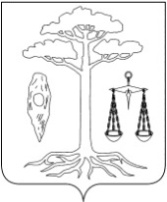 СОВЕТТЕЙКОВСКОГО МУНИЦИПАЛЬНОГО РАЙОНАшестого созыва Р Е Ш Е Н И Еот 27.02.2017 г. № г. ТейковоО  внесении   изменений   и   дополнений в   решение Совета Тейковского муниципального района от 16.12.2016 г.  № 155-р «О бюджете Тейковского муниципального районана  2017  год  и  плановый период 2018 – 2019 годов»           В соответствии с Бюджетным кодексом РФ, Федеральным Законом от  06.10.2003 г. № 131-ФЗ «Об общих принципах организации местного самоуправления в Российской Федерации», Уставом Тейковского муниципального районаСовет Тейковского муниципального района РЕШИЛ:Внести в решение Совета Тейковского муниципального района от  16.12.2016 г. № 155-р «О бюджете Тейковского муниципального района на 2017 год и плановый период 2018 – 2019 годов»  следующие изменения и дополнения:1. В  пункте 1 решения: - в абзаце третьем цифры «172612,7» заменить цифрами «172634,4»; - в  абзаце четвертом цифры «172612,7» заменить цифрами «173530,7»;          - в  абзаце пятом цифры «0,0» заменить цифрами «896,3»;2. В  подпункте «б» пункта 11 цифры «14563,6» заменить цифрами «14489,5».3. Приложение 2 к решению изложить в новой редакции согласно     приложению 1.        4. Приложение 4 к решению  изложить в новой редакции согласно приложению 2.5. Приложение 5 к решению изложить в новой редакции согласно     приложению 3.        6. Приложение 7 к решению  изложить в новой редакции согласно приложению 4.        7. Приложение 8 к решению  изложить в новой редакции согласно приложению 5.        8. Приложение 9 к решению  изложить в новой редакции согласно приложению 6.        9. Приложение 10 к решению  изложить в новой редакции согласно приложению 7.        10. Приложение 11 к решению  изложить в новой редакции согласно приложению 8.        11. Приложение 12 к решению  изложить в новой редакции согласно приложению 9.Глава Тейковскогомуниципального района				                          С.А. Семенова 